Course Expectations 2014-2015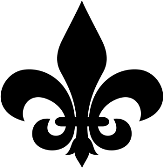 La Classe de françaisMademoiselle Gilman ~ Français 7 & 8gilmang@westboroughk12.orgBienvenue! Ready for some wicked, awesome, French fun?!? I am! I’m very excited to be your French teacher this year, as we are going to have fun learning French. We’ll be completing lots of different activities: acting out skits, learning about culture, singing, completing projects, and speaking French, bien sûr! We will be using the Bon Voyage! textbook.What I expect from you this year:Respect – For me and your classmates.Come to class preparedParticipate and put forth your best effort – in class and group activitiesSpeak as much French as possibleWhat you can expect from me this year:RespectFairnessClear expectationsEnthusiasm – J’adore le français!Daily Procedure:	Arrive to class on time and prepared.	Quietly find your seat, start your warm-up, and have your homework out for me to check.	Go over homework.	Have lots of fun learning French.Homework is assigned.As soon as homework is copied, the room is cleaned up, and put back together, I will dismiss you.	Required Materials:It is important to come to class prepared, EVERY DAY! You will need the following materials:A writing utensil 3-ring binder (at least 2”) with…4, labeled dividers – (1) Classwork/Notes (2) Vocabulary (3) Homework (4) AssessmentsLined, filler paperTextbookA positive attitude and a sense of humor!Grading:Grades will be based on points, so different assignments have different point values. 	Homework: Up to 10 pointsHomework must be 100% complete for full credit. Late or missed homework will receive a 0. Effort is important. Even if you are a little confused, give it a try! 	Class participation/Effort and Classwork: up to 35 pointsClasswork includes random binder checks. For class participation/effort, the ball’s in your court. You will be grading yourself!Quizzes/Small projects: up to 50 points		This includes oral exams and skits	Tests/Large projects: 100+ pointsAbsences:We all get sick. It happens to the best of us! It is your responsibility to get any missed work and hand in make-up assignments. No worries, though, I’ve got you covered. You can pick up a sheet from the “Pendant ton absence” folder by the door. These sheets will give you a run-down of what you missed and need to make up. De rien!Extra Help:I will be after school every Tuesday and Wednesday until 3:00. If these days do not work for you, let me know and we’ll figure out something. It is very important not to fall behind on the material. If you don’t understand something, get extra help! Advocate for yourself so you can get the most out of class!Student, your signature below indicates that you understand what is expected of you for the successful completion of this course. I ask that you keep these expectations in your notebook and refer to them whenever you have any questions concerning the course.___________________________________________ 			___________________ Student Signature 								DatePrinted name: _______________________________________________________Parent/Guardian, I ask that you sign below just to indicate to me that you have had the opportunity to read these expectation sheets. Please do not hesitate to call or email me anytime during the year. If you have any questions or concerns about your son’s/daughter’s progress or if you would like to schedule a conference with me, just let me know! ___________________________________________ 			___________________ Parent/Guardian Signature 							DateMerci!Mlle Gilman